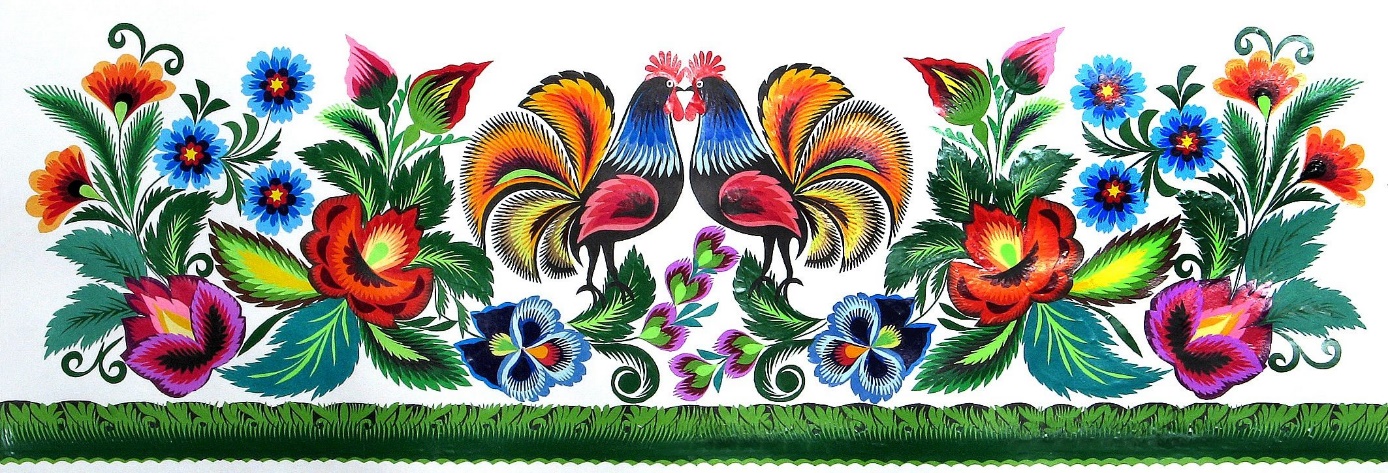 TYDZIEŃ SZTUKI LUDOWEJ12-16.02.2024Poniedziałek 12.02.2024„U garncarza” - lepienie ozdób z glinyTańce i zabawy ludowe z wujkiem MarcinemWtorek 13.02.2024W łowickiej chałupie – zapoznanie z regionem, w którym mieszkamy (Mazowsze, Łowicz) i jego ludowymi zwyczajami, wytworami sztuki ludowejŚroda 14.02.2024Wycieczka 4-latków do Galerii Instrumentów FolkowychPozostałe grupy: „Na ludową nutę”Muzyka i piosenki ludowe z wujkiem Marcinem oraz mamą i dziadkiem Tadzia z grupy ICzwartek 15.02.2024Przegląd piosenek i tańców ludowych w wykonaniu dzieci z różnych grupKoncert muzyczny „Klarnet” Agencja Pro-ArteLudowe robótki na szydełku z mamą Tomka z grupy IV i ciocią MartąPiątek 16.02.2024Występ zespołu ludowego „Ożarowiacy”Warsztaty plastyczne z instruktorką plastyczną panią A. Pyssa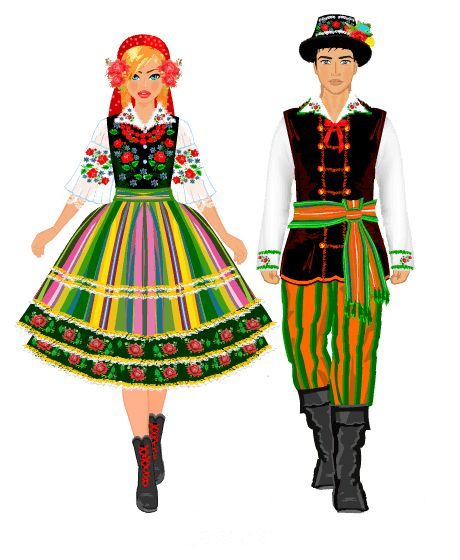 